~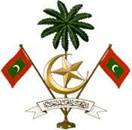 ޖުވެނައިލް ކޯޓުމާލެދިވެހިރާއްޖެ ނަންބަރު:147-D/JSF2021/…ޖިންސީ ގުނަވަން ބަލާފާސްކުރުން ނުވަތަ ޖިންސީ ގުނަވަން ފޮޓޯ ނެގުން ނުވަތަ ހަށިގަނޑުގެ ތެރެއިން ސާމްޕަލް ނެގުމުގެ އަމުރަށް އެދި ފަނޑިޔާރަށް ހުށަހަޅާ ފޯމުމައްސަލައިގެ ބާވަތް:ހުށަހަޅާ ފަރާތުގެ ރެފަރެންސް ނަންބަރު:އިދާރާގެ ސިއްކަހައްޔަރު/ބަންދުކުރެވިފައިވާ މީހާގެ މަޢުލޫމާތުހައްޔަރު/ބަންދުކުރެވިފައިވާ މީހާގެ މަޢުލޫމާތުހައްޔަރު/ބަންދުކުރެވިފައިވާ މީހާގެ މަޢުލޫމާތުހައްޔަރު/ބަންދުކުރެވިފައިވާ މީހާގެ މަޢުލޫމާތުފުރިހަމަ ނަންއުފަން ތާރީޚްދާއިމީ އެޑްރެސް އުމުރުމިހާރުއުޅޭ އެޑްރެސްޖިންސްއައި.ޑީ ކާޑު/ޕާސްޕޯޓް ނަންބަރުޤައުމުއަމުރުގެ ބާވަތްހައްޔަރު/ބަންދުކުރެވިފައިވާ ސަބަބުއަމުރު ނެރެދިނުމަށް އެދޭ ޤާނޫނީ މާއްދާލިބިފައިވާ ހެއްކާއި ޤަރީނާޙަވާލާދޭ ޤާނޫނުގެ މާއްދާއާއި ކުށްކޯޓު އަމުރުގެ ދަށުން ކުރަން ބޭނުންވާ ކަންކަމާއި އެކަންކުރަން ބޭނުންވާ ސަބަބުމުއްދަތުމުއްދަތުމުއްދަތުމުއްދަތުފެށޭތާރީޚާއި ގަޑިނިމޭތާރީޚާއި ގަޑިއަމުރުން ކުރުމަށް ހުއްދަދޭ ކަންކަން ތަންފީޒުކުރާނެ ފަރާތުގެ މަޢުލޫމާތުއަމުރުން ކުރުމަށް ހުއްދަދޭ ކަންކަން ތަންފީޒުކުރާނެ ފަރާތުގެ މަޢުލޫމާތުއަމުރުން ކުރުމަށް ހުއްދަދޭ ކަންކަން ތަންފީޒުކުރާނެ ފަރާތުގެ މަޢުލޫމާތުއަމުރުން ކުރުމަށް ހުއްދަދޭ ކަންކަން ތަންފީޒުކުރާނެ ފަރާތުގެ މަޢުލޫމާތުމަޤާމްނަންއިތުރު ބަޔާންމައްސަލަ ބަލާ އިދާރާ/ސެކްޝަންތަޙްޤީޤްކުރާ ފަރާތުގެ މަޢުލޫމާތުތަޙްޤީޤްކުރާ ފަރާތުގެ މަޢުލޫމާތުތަޙްޤީޤްކުރާ ފަރާތުގެ މަޢުލޫމާތުތަޙްޤީޤްކުރާ ފަރާތުގެ މަޢުލޫމާތުރޭންކާއި ނަންސ. ނަމްބަރުސޮއިހުއްދަ ދިން ވެރިއެއްގެ މަޢުލޫމާތުހުއްދަ ދިން ވެރިއެއްގެ މަޢުލޫމާތުހުއްދަ ދިން ވެރިއެއްގެ މަޢުލޫމާތުހުއްދަ ދިން ވެރިއެއްގެ މަޢުލޫމާތުރޭންކާއި ނަންސ. ނަމްބަރުސޮއި